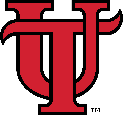 LEGACY SOCIETY LETTER OF INTENTThe Legacy Society was established to formally recognize the generous philanthropic intent of UT alumni and friends who have included a charitable gift to the University in their estate plans.This letter of intent confirms a donor’s plans to include a charitable estate provision to support The University of Tampa.GIFT DESCRIPTION * Note that estate gifts require the following page copies of the donor instrument:  -- the beneficiary section or codicil designating UT as a recipient;  -- the donor signature page; -- contact information for the trustee, executor or administrator of the estate (if applicable).____Will or Revocable (Living) Trust) Specific amount ___________  Percentage _____% with an approximate value of _____________ Check applicable descriptions:___Outright bequest in my will   ___Outright bequest in my spouse’s will___Bequest in my will if spouse or other heir predeceases me___Bequest in my spouse’s/other heir’s will if I predecease my spouse/other heir____IRA or Retirement Plan Full amount with an approximate value of_____________ Defined amount with an approximate value of_____________ Percentage _____% with an approximate value of _____________ ____Insurance Policy Full Amount with a value of __________________   Percentage _____% with a value of ______________ ____Whole life ____Universal Life      ____Other (Please explain.)__________________________________________________________________________________________________________________________________________________________________________PURPOSE        Unrestricted gift (use by the University where there is most need)        Gift to the UT Endowment (named scholarships, faculty, and program support)          Other designation __________________________________________________________________         _________________________________________________________________________________	RECOGNITIONEstate gift donors are recognized annually as members of the UT Legacy Society. UT may contact donors regarding use of their name/gift in promoting, publicizing or explaining fundraising activities. Please print name(s) for gift recognition. ___________________________________________________ ____ I/We wish to keep this gift private.CONTACT INFORMATION Name: _____________________________________________________________________________  Address: ___________________________________________________________________________     Phone: ____________________________               Email: _____________________________________    SIGNATURES     This gift/pledge is a declaration of intent and is not a legally binding contract.Donor(s): _____________________________________________________    Date: ____________________________________________________________________________    Date: _______________                                             On behalf of The University of Tampa